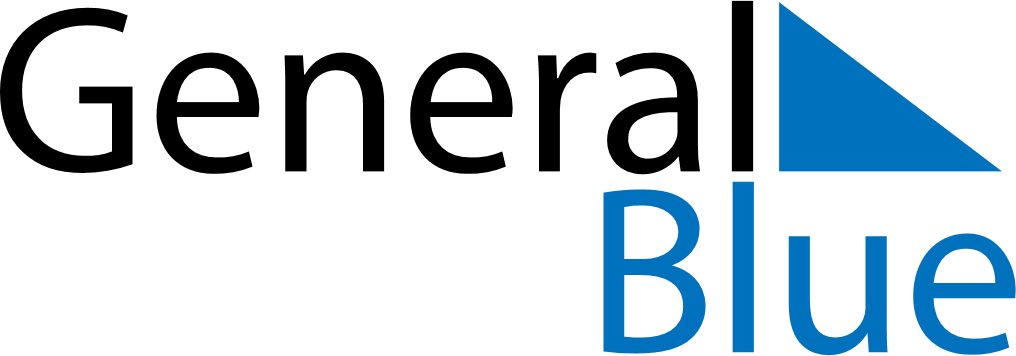 August 2026August 2026August 2026BoliviaBoliviaSundayMondayTuesdayWednesdayThursdayFridaySaturday12345678Independence Day910111213141516171819202122Flag Day232425262728293031